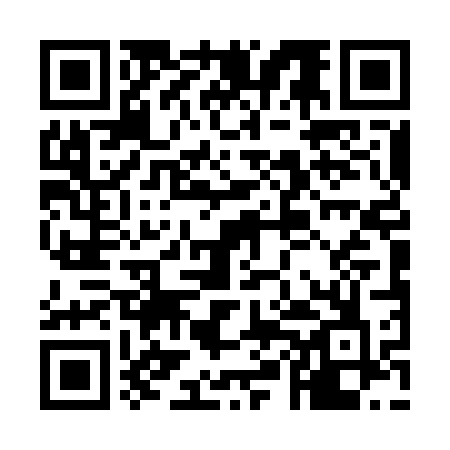 Prayer times for Barranqueras, ArgentinaWed 1 May 2024 - Fri 31 May 2024High Latitude Method: NonePrayer Calculation Method: Muslim World LeagueAsar Calculation Method: ShafiPrayer times provided by https://www.salahtimes.comDateDayFajrSunriseDhuhrAsrMaghribIsha1Wed6:027:2212:534:016:247:382Thu6:037:2212:534:006:237:383Fri6:037:2312:534:006:227:374Sat6:047:2312:523:596:217:375Sun6:047:2412:523:596:217:366Mon6:047:2412:523:586:207:357Tue6:057:2512:523:586:197:358Wed6:057:2512:523:576:197:349Thu6:067:2612:523:576:187:3410Fri6:067:2712:523:566:177:3311Sat6:077:2712:523:566:177:3312Sun6:077:2812:523:556:167:3213Mon6:087:2812:523:556:167:3214Tue6:087:2912:523:546:157:3115Wed6:087:2912:523:546:157:3116Thu6:097:3012:523:536:147:3017Fri6:097:3112:523:536:147:3018Sat6:107:3112:523:536:137:3019Sun6:107:3212:523:526:137:2920Mon6:117:3212:523:526:127:2921Tue6:117:3312:523:526:127:2922Wed6:127:3312:523:516:117:2923Thu6:127:3412:533:516:117:2824Fri6:127:3412:533:516:117:2825Sat6:137:3512:533:516:107:2826Sun6:137:3512:533:506:107:2827Mon6:147:3612:533:506:107:2728Tue6:147:3612:533:506:107:2729Wed6:157:3712:533:506:097:2730Thu6:157:3712:533:506:097:2731Fri6:157:3812:543:506:097:27